КОНСУЛЬТАЦИЯ ДЛЯ РОДИТЕЛЕЙОсобенности речевого развития детей 6-7 летВ 6-7 лет увеличивается объём памяти, что позволяет им запоминать достаточно большой объём информации. Для запоминания дети могут использовать простейший механический способ запоминания - повторение (шепотом или про себя). Ребенок начинает использовать – слово с его помощью он анализирует запоминаемый материал, устанавливает логические связи.Звукопроизношение у ребенка вполне сформировано, и работа идет по улучшению дикции, умению правильно пользоваться звуками в потоке речи.На достаточном уровне развит и фонематический слух. Дети четко различают все звуки родного языка: глухие и звонкие, твердые и мягкие.В этом возрасте получает свое развитие способность узнавать звуки в потоке речи, вычленять их из слова, устанавливать последовательность звуков в том или ином слове.Достаточно развита связная речь, логична и последовательна.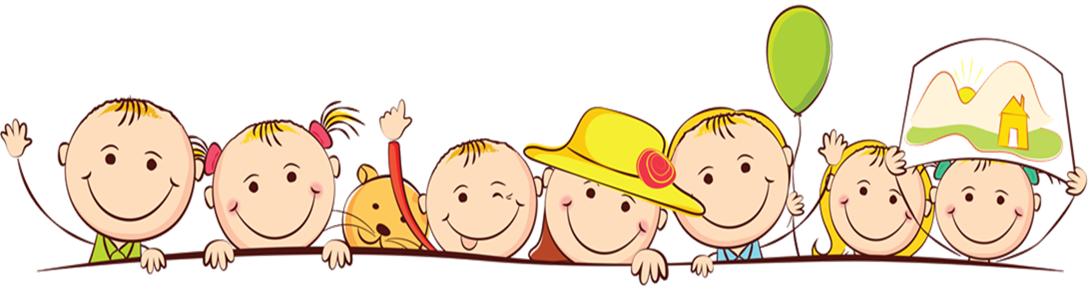 